Board of Selectmen Meeting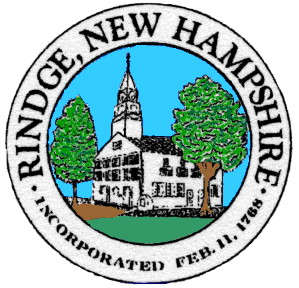 Meeting HouseWednesday, __12/8/2021_____6__ PM Public MeetingAgendaPledge of Allegiance Selectmen’s Announcements: Citizen’s ForumConsent Agenda Approval of:      Minutes 11/17/2021, 12/3/2021Non Public Minutes 11/17/2021 Sessions #1, #2, #3, #5, 12/3/2021Payroll 11/26/2021, 12/2/2021, 12/9/2021Accounts payable 11/26/2021,12/2/2021, 12/9/2021Intent to cut M6 L34-2, 34-3Old BusinessKRT’s contract and BTLA mediation results/information that was due on 12/01/2021New BusinessNew HireHoliday ScheduleFlex Spending Account Increase MaximumsMoney Transfer for Cruiser MaintenanceApproval to expend $3,000 from the “Buildings Maintenance Fund” to get the Meeting House re-assessed in order to apply for Moose Plate and LCHIP grants which could total $45,000 to possibly maintain the clock and paint the steeple in 2022Acceptance of Roy A Hunt Foundation’s Trustees Grant of $5,000 (RSA 31:95b)Grant for Energy Assessment of Recreation Department ARPA for HRV System for Town HallJoint meeting with BOS and CIP Informational Items/Communications/UpdatesAny other official business to come before the Board